Relatório - Pesquisa de preço de medicamentos Campina GrandeJulho - 2021© 2021. Fundo Municipal de Defesa de Direitos Difusos (PROCON de Campina Grande/PB)É permitida a reprodução parcial ou total desta obra, desde que citada a fonte. EXPEDIENTESaúde 
Relatório da Pesquisa de Preços Medicamentos para o mês de julho
Ano 2021Fundo Municipal de Defesa de Direitos Difusos
PROCON de Campina Grande/PB
Rua Prefeito Ernani Lauritzen, 226 – Centro
CEP: 58400-133 – Campina Grande/PB
Tel.: 151. Site: http://procon.campinagrande.pb.gov.br/Prefeito do Município de Campina Grande/PBBruno Cunha LimaVice-prefeito do Município de Campina Grande/PBLucas RibeiroProcuradoria Geral do MunicípioAécio MeloCoordenador Executivo do Procon de Campina Grande – PBSaulo Muniz de LimaElaboração de Conteúdo:Saulo Muniz de LimaCoordenador Executivo do Procon de Campina Grande – PB
Pesquisa de Campo e Estatística:Pesquisador estagiário: Gabriel Messias Santana PeixotoOrientador: Ricardo Alves de OlindaDepartamento de Estatística- UEPBCCT- Centro de Ciência e TecnologiaCoordenadora de Campo: Ana Cláudia Carneiro Chaves
Motorista: José Miguel e AntônioProjeto Gráfico e DiagramaçãoProjeto Gráfico e DiagramaçãoAssessoria de ComunicaçãoJornalista Eliane França DRT/PB 2000SUMÁRIO1. ApresentaçãoA equipe de Pesquisa de Campo e Estatística do Fundo Municipal de Defesa de Direitos Difusos (PROCON) de Campina Grande/PB em parceria com o Departamento de Estatística da Universidade Estadual da Paraíba (UEPB) realizou uma pesquisa comparativa de preço de alguns medicamentos que são mais usados pelo consumidor campinense. O levantamento de preços ocorreu no dia 27 de julho em 6 farmácias e drogarias da cidade. Foram pesquisados 36 medicamentos, sendo 18 de marca e 18 genéricos. 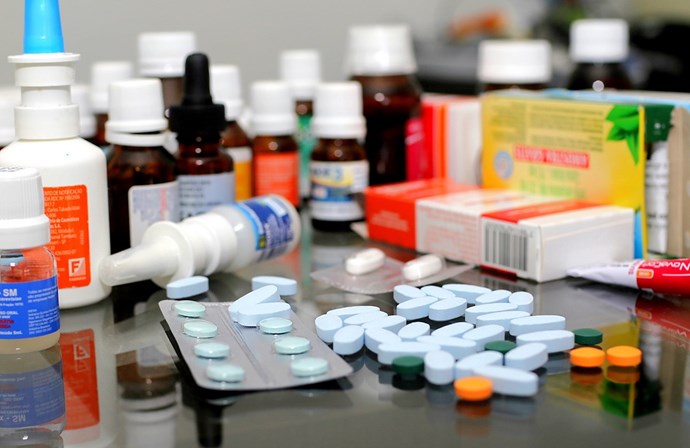 Durante a pesquisa observou-se que algumas farmácias ofereciam descontos consideráveis ao consumidor, caso este fizesse cadastro na loja, credita-se a isto a existência de algumas variações muito altas de preços.Com base na diversidade de política de preços adotada pelos diversos estabelecimentos e para que fosse possível o comparativo, foram adotados os seguintes parâmetros para o levantamento:• A coleta de dados ocorreu pessoalmente em lojas físicas da cidade (farmácia/drogaria);• Foram pesquisados apenas medicamentos de referência e os genéricos de menor preço encontrado no estabelecimento no dia da coleta;• Foram utilizados como critério o “preço com desconto máximo para o cliente comum”, independe da exigência de cadastro do consumidor. Compreende-se como cliente comum aquele que não possui nenhuma condição especial (aposentado, empresas, planos de saúde conveniados, etc.);Para análise científica foi utilizada a Estatística Descritiva, que é um ramo da estatística que aplica várias técnicas para descrever e sumarizar um conjunto de dados. E para o tratamento dos dados e análises dos resultados foi utilizado a Planilha eletrônica. E o plano de amostragem utilizado foi o não probabilístico, portanto, as análises feitas são apenas para os estabelecimentos visitados, ou seja, não se pode generalizar como sendo a realidade para toda a cidade.Seguem os endereços dos estabelecimentos amostrados:Varejão São Luiz popular R. Francisco Lopes de Almeida, 250 - Cruzeiro;MEDFARMA- Av. Pres. Juscelino Kubitschek, 1502 - Jardim Quarenta;Red pharma -  Av. Alm. Barroso, 1728 Cruzeiro;Farmácias Pag Menos - Av. Mal. Floriano Peixoto, 870 – Centro;Drogasil – R. Siqueira Campos, 540 – Prata;Rede Verissimo Extra – Av. Pref. Severino Bezerra Cabral – Catolé;O Procon de Campina Grande informa ainda que os preços dos medicamentos necessitam de aprovação da Câmara de Regulação do Mercado de Medicamentos (CMED), órgão interministerial responsável pela regulação econômica do mercado de medicamentos no Brasil. Sendo que os reajustes dos medicamentos ocorrem anualmente. O último reajuste ocorreu em março de 2021, por meio da Resolução nº 1, de 31/03/2021 da CMED, que dispõe sobre a forma de definição do Preço do Fabricante (PF) e do Preço Máximo ao Consumidor (PMC) dos medicamentos, estabelece a forma de apresentação do Relatório de Comercialização à CMED, disciplina a publicidade dos preços dos produtos farmacêuticos e define as margens de comercialização desses produtos.A seguir estão alguns resultados da pesquisa, vale lembrar que o objetivo deste material é esclarecer ao público e que os seus resultados não poderão ser utilizados para fins publicitários.Entre os medicamentos de referência, as maiores diferenças encontradas foram: Tabela 1: Variação percentual entre o menor e o maior preço (julho/2021). Fonte: PROCON Municipal de Campina Grande-PB.Entre os medicamentos genéricos, as maiores diferenças de preço encontradas foram:Tabela 2: Variação percentual entre o menor e o maior preço (julho/2021). Fonte: PROCON Municipal de Campina Grande-PB.As variações dos preços nos medicamentos genéricos são altas por conta dos laboratórios que variam de uma farmácia para a outra.Comparando-se os preços médios dos genéricos com os de referência de mesma apresentação, constatou-se que, em média, os medicamentos genéricos são 63,52 % mais baratos do que os de referência, o que pode representar uma grande economia para o bolso do consumidor. Confira a planilha com o resultado de toda a pesquisa:Dia da coleta: 27/07/2021NT - Não temVar menorXmaior - Variação entre o menor e o maior preço do mesmo produtoVar genXmarca - Variação entre o preço do produto genérico comparado com o produto de marcaApresentação4Relação dos estabelecimentos5Resultado da pesquisa7Medicamentos Apresentação Menor Preço (R$)Maior Preço(R$)Preço médio (R$)Variação (%)LOSARTANA POTÁSSICA50 mg - 30 comprimidosR$ 10,00R$ 47,20R$ 24,28372%Paracetamol750 mg - 20 comprimidosR$ 6,90R$ 35,63R$ 25,09416%Medicamentos Apresentação Menor Preço (R$)Maior Preço(R$)Preço médio (R$)Variação (%)DIPIRONA MONOIDRATADA500 mg/ml - gotas 10 ml R$                1,99  R$                6,77  R$                3,60 240%NIMESULIDA 100 mg - 12 comprimidos  R$                3,99  R$             16,00  R$                9,52 301%PARACETAMOL200 mg/ml - gotas - 15 ml R$                2,99  R$                7,99  R$                6,07 167%Pesquisa de Preços - MedicamentosPesquisa de Preços - MedicamentosPesquisa de Preços - MedicamentosPesquisa de Preços - MedicamentosPesquisa de Preços - MedicamentosPesquisa de Preços - MedicamentosPesquisa de Preços - MedicamentosPesquisa de Preços - MedicamentosPesquisa de Preços - MedicamentosPesquisa de Preços - MedicamentosMEDICAMENTOSAPRESENTAÇÃOMARCALABORATÓRIORede VeríssimoSão Luiz PopularFarmácia RedepharmaDrogasilFarmácias Pague MenosMedfarmaÁCIDO MEFENÂMICO500 mg - 24 comprimidosPONSTAN-29,4928,3829,4933,2529,49ÁCIDO MEFENÂMICO500 mg - 24 comprimidosGENÉRICOmedley/ems/germed12,0014,0014,8014,6315,8515,99ATENOLOL25 mg - 30 comprimidosABLOK12,357,2711,1811,0813,1011,62ATENOLOL25 mg - 30 comprimidosGENÉRICOcimed/medley/biosintética/prati/germed/multlab/vitamed4,004,996,004,636,702,99DICLOFENACO SÓDICO50 mg - 20 comprimidosVOLTAREN-35,31--38,9031,33DICLOFENACO SÓDICO50 mg - 20 comprimidosGENÉRICOems/neo química/cimed/legrand/germed6,009,99-11,909,204,99DIPIRONA MONOIDRATADA500 mg/ml - gotas 10 mlNOVALGINA11,2010,5410,5012,9911,9010,54DIPIRONA MONOIDRATADA500 mg/ml - gotas 10 mlGENÉRICOneo química/ems/belfar/nova Química/natulab/geolab/germed3,001,995,506,772,351,99ENANTATO DE NORETISTERONA + VALERATO DE ESTRADIOL50+5 mg/ml inj c/1 seringa - 1  mlMESIGYNA-30,6029,4530,35-30,60ENANTATO DE NORETISTERONA + VALERATO DE ESTRADIOL50+5 mg/ml inj c/1 seringa - 1  mlGENÉRICOems/eurofarma/mabra20,0019,9917,0016,4720,5518,00ENALAPRIL +
HIDROCLOROTIAZIDA10/25 mg - 30 comprimidosVASOPRIL PLUS -41,58-44,4046,35-ENALAPRIL +
HIDROCLOROTIAZIDA10/25 mg - 30 comprimidosGENÉRICOteuto/ems/merck-14,99--20,6012,00FUROSEMIDA40 mg - 20 comprimidosLASIX-16,3615,7516,5716,9716,36FUROSEMIDA40 mg - 20 comprimidosGENÉRICOneo quimica/biosintética/geolab/teuto5,004,996,005,24-4,99HIDROCLOTIAZIDA25 mg - 30 comprimidosCLORANA-8,969,359,7010,709,71HIDROCLOTIAZIDA25 mg - 30 comprimidosGENÉRICOmedley/noequimica/medquimica/legrand3,002,994,002,262,802,99LOSARTANA POTÁSSICA50 mg - 30 comprimidosARADOIS47,2010,0013,9013,5716,5344,50LOSARTANA POTÁSSICA50 mg - 30 comprimidosGENÉRICOteuto/ems/multilab/neo química/germed5,004,995,005,655,756,00METFORMINA500 mg - 30 comprimidosGLIFAGE-19,35-20,9021,108,00METFORMINA500 mg - 30 comprimidosGENÉRICOmedley/ems/prati/mutlab7,005,99-4,905,156,99NAPROXENO SÓDICO550 mg - 10 comprimidosFLANAX21,0019,9320,0024,9024,9119,90NAPROXENO SÓDICO550 mg - 10 comprimidosGENÉRICOneo química15,0011,9916,90-18,10-NIMESULIDA 100 mg - 12 comprimidos NISULID-42,1944,5042,6947,60-NIMESULIDA 100 mg - 12 comprimidos GENÉRICOcimed/neo quimica/nova quimica/1farma5,003,9916,009,7812,85-PARACETAMOL200 mg/ml - gotas - 15 mlTYLENOL-21,2317,9938,9624,2021,20PARACETAMOL200 mg/ml - gotas - 15 mlGENÉRICOems/nova química/cimed/germed/euro farma/natulab-2,995,997,997,30-PARACETAMOL750 mg - 20 comprimidosTYLENOL30,0028,5025,0035,6324,496,90PARACETAMOL750 mg - 20 comprimidosGENÉRICOneo química/nova Química/ems/teuto/biosintética8,004,99-5,999 ,353,00SIMETICONA75 mg/ml - 
solução oral - 15 mlLUFTAL21,0020,5721,8521,7022,4420,57SIMETICONA75 mg/ml - 
solução oral - 15 mlGENÉRICOmedley/teuto/ems/nova quimica/cimed7,004,995,009,186,903,99SULFAMETOXAZOL + 
TRIMETOPRIMA400 + 80 mg -
 20 comprimidosBACTRIM39,7624,9324,4024,4429,15-SULFAMETOXAZOL + 
TRIMETOPRIMA400 + 80 mg -
 20 comprimidosGENÉRICOteuto/cimed/vitapan/medquimica/prati12,0012,0012,009,18-12,00SULFATO DE NEOMICINA +
 BACITRACINA ZÍNCICA5 mg + 250 UI
 pom derm bg - 15 gNEBACETIN-15,9214,90-19,5515,92SULFATO DE NEOMICINA +
 BACITRACINA ZÍNCICA5 mg + 250 UI
 pom derm bg - 15 gGENÉRICOneo química/cimed/medley/ems-7,996,999,896,759,99SULFATO DE SALBUTAMOL2 mg/ml - xarope - 120 mlAEROLIN-9,94-10,1011,359,94SULFATO DE SALBUTAMOL2 mg/ml - xarope - 120 mlGENÉRICOprati/neo química/geolab/teuto/sobral/ems7,004,99-5,156,40